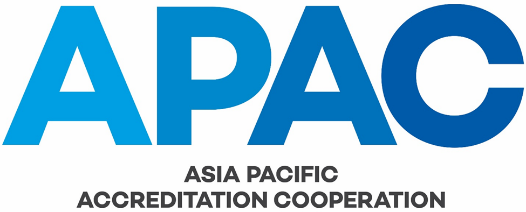 APAC OFFICE BEARER NOMINATION FORMI,, APAC General Assembly Delegate , APAC General Assembly Delegate , APAC General Assembly Delegate , APAC General Assembly Delegate forfornominatenominatenominateoffor the position of APACfor the position of APACfor the position of APACfor the position of APACSigned:Date I,of accept the above-mentioned nomination.accept the above-mentioned nomination.accept the above-mentioned nomination.accept the above-mentioned nomination.Signed:Date 